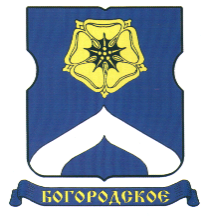 СОВЕТ ДЕПУТАТОВМУНИЦИПАЛЬНОГО ОКРУГА БОГОРОДСКОЕРЕШЕНИЕ25.08.2020  г. № 08/03Об участии депутатов Совета депутатов муниципального округа Богородское в работе комиссий, осуществляющих открытие работ и приемку оказанных услуг и (или) выполненных работ по капитальному ремонту общего имущества в многоквартирных домах, проведение которого обеспечивает Фонд капитального ремонта многоквартирных домов города МосквыВ соответствии с пунктом 2 статьи 1 Закона города Москвы от 16 декабря 2015 года № 72 «О наделении органов местного самоуправления внутригородских муниципальных образований в городе Москве отдельными полномочиями города Москвы в сфере организации и проведения капитального ремонта общего имущества в многоквартирных домах в рамках реализации региональной программы капитального ремонта общего имущества в многоквартирных домах на территории города Москвы», постановлением Правительства Москвы от 25 февраля 2016 года № 57-ПП «Об утверждении Порядка реализации органами местного самоуправления внутригородских муниципальных образований в городе Москве отдельного полномочия города Москвы по участию в работе комиссий, осуществляющих открытие работ и приемку оказанных услуг и (или) выполненных работ по капитальному ремонту общего имущества в многоквартирных домах» и на основании уведомления Фонда капитального ремонта многоквартирных домов города Москвы от 07.08.2020 года № ФКР-10-22724/20, поступившего в Совет депутатов муниципального округа Богородское 07 августа 2020 года, ,Совет депутатов муниципального округа Богородское решил:1. Определить закрепление депутатов Совета депутатов муниципального округа Богородское для участия в работе комиссий, осуществляющих открытие работ и приемку оказанных услуг и (или) выполненных работ по капитальному ремонту общего имущества в многоквартирных домах, проведение которого обеспечивает Фонд капитального ремонта многоквартирных домов города Москвы (приложение 1).2. Определить закрепление депутатов Совета депутатов муниципального округа Богородское для участия в работе комиссий, осуществляющих открытие работ и приемку оказанных услуг и (или) выполненных работ по капитальному ремонту общего имущества в многоквартирных домах, проведение которого обеспечивает Фонд капитального ремонта многоквартирных домов города Москвы, и в которых требуется проведение работ по заменен отработавшего назначенный срок службы лифта и (или) истекает назначенный срок службы лифтов (25 лет) и требуется проведение оценки соответствия лифтов требованиям технического регламента Таможенного союза «Безопасность лифтов» (ТР ТС 011/2011), утвержденного решением Комиссии Таможенного союза  от 18 октября 2011 года № 824 «О принятии технического регламента Таможенного союза «Безопасность лифтов» (приложение 2).3. Направить заверенную копию настоящего решения в Департамент капитального ремонта города Москвы и Фонд капитального ремонта многоквартирных домов города Москвы в течение 3 рабочих дней со дня принятия настоящего решения. 4. Опубликовать настоящее решение в бюллетене «Московский муниципальный вестник» и разместить на сайте муниципального округа Богородское www.bogorodskoe-mo.ru.Глава муниципального округа Богородское 				                                       Воловик К.Е.Приложение 1к решению Совета депутатов муниципального округа Богородское от 25 августа 2020 года № 08/03Депутаты Совета депутатов муниципального округа Богородское, уполномоченные для участия в работе комиссий, осуществляющих открытие работ и приемку оказанных услуг и (или) выполненных работ по капитальному ремонту общего имущества в многоквартирных домах, проведение которого обеспечивает Фонд капитального ремонта многоквартирных домов города МосквыПриложение 2к решению Совета депутатов муниципального округа Богородское от 25 августа 2020 года № 08/03Депутаты Совета депутатов муниципального округа Богородское, уполномоченные для участия в работе комиссий, осуществляющих открытие работ и приемку оказанных услуг и (или) выполненных работ по капитальному ремонту общего имущества в многоквартирных домах, проведение которого обеспечивает Фонд капитального ремонта многоквартирных домов города Москвы, и в которых требуется проведение работ по заменен отработавшего назначенный срок службы лифта и (или) истекает назначенный срок службы лифтов (25 лет) и требуется проведение оценки соответствия лифтов требованиям технического регламента Таможенного союза «Безопасность лифтов» (ТР ТС 011/2011), утвержденного решением Комиссии Таможенного союза  от 18 октября 2011 года № 824 «О принятии технического регламента Таможенного союза «Безопасность лифтов»п/пАдрес многоквартирного домаМногомандатный избирательный округ (№)Ф.И.О (полностью) основного депутата Ф.И.О (полностью) резервного депутата Алымов пер. 133Тельманова М.В.Иванова А.К.Бойцовая ул. 13 к.12Коновалова Е.А.Халезов И.А.Бойцовая ул. 21 к.22Ничемержин А.В.Халезов И.А.Бойцовая ул. 22 к.41Афанасьев С.И.Воловик К.Е.Гражданская 4-я ул. 37 к.12Муравская Ю.С.Коновалова Е.А.Гражданская 4-я ул. 37 к.22Муравская Ю.С.Коновалова Е.А.Гражданская 4-я ул. 39 к.42Коновалова Е.А..Аристов И.АИвантеевская ул. 1 к.51Силаева Л.В.Воловик К.Е.Ивантеевская ул. 11Б1Силаева Л.В.Воловик К.Е.Краснобогатырская ул. 19 к.13Шустров Е.В.Тельманова М.В.Краснобогатырская ул. 19 к.23Тельманова М.В.Иванова А.К.Краснобогатырская ул. 19 к.33Шустров Е.В.Тельманова М.В.Краснобогатырская ул. 213Шустров Е.В.Тельманова М.В.Краснобогатырская ул. 31 к.13Тельманова М.В.Шустров Е.В.Краснобогатырская ул. 31 к.23Гордина О.А.Шустров Е.В.Миллионная ул. 11 к.23Казаковская Ю.Б.Иванова А.К.Миллионная ул. 8 к.13Казаковская Ю.Б.Иванова А.К.Наримановская ул. 22 к.13Иванова А.К.Казаковская Ю.Б.Наримановская ул. 22 к.23Иванова А.К.Казаковская Ю.Б.Наримановская ул. 22 к.33Казаковская Ю.Б.Иванова А.К.Наримановская ул. 25 к.32Муравская Ю.С.Коновалова Е.А.Наримановская ул. 26 к.32Коновалова Е.А.Аристов И.А.Наримановская ул. 272Коновалова Е.А.Аристов И.А.Открытое шоссе 6 к.131Афанасьев С.И.Воловик К.Е.Погонный пр. 23 к.41Юрченко Е.М.Воловик К.Е.Погонный пр. 331Юрченко Е.М.Воловик К.Е.Погонный пр. 91Смоленская Ю.А.Воловик К.Е.Подбельского 3-й пр. 18Б1Воловик К.Е.Юрченко Е.М.Подбельского 4-й пр. 2 к.11Воловик К.Е.Юрченко Е.М.Прогонная 2-я ул. 112Коновалова Е.А.Аристов И.А.Прогонная 2-я ул. 93Иванова А.К.Казаковская Ю.Б.Просторная ул. 113Гордина О.А.Шустров Е.В.Просторная ул. 53Тельманова М.В.Иванова А.К.Рокоссовского Маршала бульв. 21/212Халезов И.А.Ничемержин А.В.Рокоссовского Маршала бульв. 232Халезов И.А.Ничемержин А.В.Рокоссовского Маршала бульв. 28/141Смоленская Ю.А.Воловик К.Е.Рокоссовского Маршала бульв. 33/122Ничемержин А.В.Халезов И.А.п/пАдрес многоквартирного домаМногомандатный избирательный округ (№)Ф.И.О (полностью) основного депутата Ф.И.О (полностью) резервного депутата Гражданская 3-я ул. 63Иванова А.К.Казаковская Ю.Б.Ивантеевская ул. 1 к.61Силаева Л.В.Воловик К.Е.Ивантеевская ул. 28 к.41Афанасьев С.И.Воловик К.Е.Игральная ул. 102Коновалова Е.А.Аристов И.А.Краснобогатырская ул. 773Гордина О.А.Шустров Е.В.Миллионная ул. 15 к.13Шустров Е.В.Тельманова М.В.Наримановская ул. 25 к. 32Муравская Ю.С.Аристов И.А.Погонный пр. 23 к. 11Воловик К.Е.Юрченко Е.М.Погонный пр. 3 к.42Коновалова Е.А.Аристов И.А.Погонный пр. 7 к.32Коновалова Е.А.Аристов И.А.Просторная ул. 53Тельманова М.В.Шустров Е.В.Рокоссовского Маршала бульв. 132Ничемержин А.В.Халезов И.А.Рокоссовского Маршала бульв. 21/212Халезов И.А.Ничемержин А.В.Рокоссовского Маршала бульв. 7 к. 12Ничемержин А.В.Халезов И.А.Рокоссовского Маршала бульв. 8 к. 11Смоленская Ю.А.Воловик К.Е.Рокоссовского Маршала бульв. 8 к. 21Юрченко Е.М.Воловик К.Е.Рокоссовского Маршала бульв. 8 к. 31Воловик К.Е.Юрченко Е.М.Черкизовская М. ул. 643Казаковская Ю.Б.Иванова А.К.